Publicado en Madrid el 10/01/2019 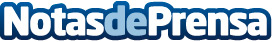 Turboseguros.com busca auxiliares externos para ampliar su red de colaboradores de segurosLa correduría de seguros online Turboseguros.com ha puesto en marcha un plan para ampliar la red de colaboradores de seguros de la marca por toda España, con la incorporación de nuevos auxiliares externos y franquiciados para la apertura de oficinas de calleDatos de contacto:Juan PicazoDirector general de Turboseguros.com926 610 602Nota de prensa publicada en: https://www.notasdeprensa.es/turboseguros-com-busca-auxiliares-externos Categorias: Franquicias Finanzas Emprendedores Seguros Recursos humanos Oficinas Innovación Tecnológica http://www.notasdeprensa.es